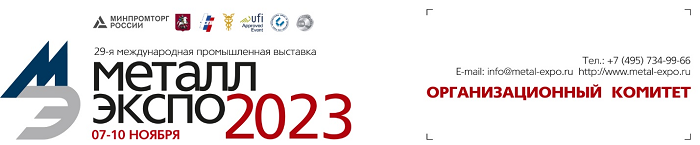 НЕДЕЛЯ МЕТАЛЛОВ В МОСКВЕПРОГРАММА РАБОТЫ10 ноября 2021, среда11 ноября 2021, четверг12 ноября 2021, пятница13 ноября 2021, субботаВремяМероприятиеМесто проведенияОрганизаторы10:00–17:00Russian Metal and Steel Market, The 24nd International ConferenceAZIMUT Moscow Olympic HotelMetal Supply & Salestel.: +7 (495) 734-99-2217:00–19:00Awarding winners of contests for The Best Steel Stock, The Best Sales Network and The Best Steel Service Center in RussiaAZIMUT Moscow Olympic HotelRUMSStel.: +7 (495) 925-05-49ВремяМероприятиеМесто проведенияОрганизаторы10:00–20:00Metal-Expo’2021 working hrsHalls 2, 3, 8
 ExpocentreMetal-Expotel.: +7 (495) 734-99-6613:00–14:00Opening Ceremony of Metal-Expo’2021, the 27th International Industrial ExhibitionBlue Hall
Hall 2The Ministry of Industry and Trade of the Russian FederationMetal-Expotel.: +7 (495) 734-99-6610:00–18:00Zinc for corrosion protection, The 22th Scientific and Practical SeminarSeminar room 3, hall 2Zinc Development Centertel.:+7 (495) 772-07-3910:00–13:30Latest solutions to add value to your coil, SeminarDiscussion room
hall 3Bronx Grouptel.: (495) 795-06-3910:30–13:00Development of Regulatory Framework for Steel Structures, roundtableDiscussion room
hall 8ARSStel.: (495) 744-02-6310:30–12:00Problems and ways of development of providing the Russian ferrous industry with  information, roundtableMeeting room,
 hall 8TsNIIChermettel.: +7 (495) 777-93-0114:30–17:30Development of Regulatory Framework for Steel Structures, roundtableDiscussion room
hall 8ARSStel.: (495) 744-02-6314:30–18:00Additive Processes, Equipment and Solutions, СonferenceDiscussion room
hall 3PK4 TK 375 Novostal-Mtel.: +7 (965) 277-21-0314:00–17:00Meeting of Coordination Council for the Steel Industry by the Ministry of Industry and Trade of the Russian FederationBy invitations onlyThe Ministry of Industry and Trade of the Russian FederationMetal-Expotel.: +7 (495) 734-99-6614:30–18:00Сhanging for Green Metallurgy. PresentationSeminar room 4, hall 2Primetals Technologies Russiatel.: +7 (495) 114-55-1818:00–22:00Russian Pyramid, VIP-tournament for Heads and Top-Managers of Steel CompaniesBy invitations onlyMetal-Expotel.: +7 (495) 734-99-66ВремяМероприятиеМесто проведенияОрганизаторы10:00–20:00Metal-Expo’2021 working hrsHalls 2, 3, 8
 ExpocentreMetal-Expotel.: +7 (495) 734-99-6610:00–17:00New Advanced Materials, Equipments and Technologies for Their Manufacture, 20th Scientific and Practical ConferenceMeeting room,
 hall 8The Ministry of Industry and Trade of the Russian FederationVNIIMETMASHTsNIIChermettel.: +7 (495) 777-93-01MetallurgmashTSNIITMASH10:00–18:00Latest Trends in Rational Use of Secondary Resources and Environmental Problems, conferenceSeminar room 3, hall 2MISiS10:00–13:30Meeting of Working Group on Mastering New Types of Products and Improving Quality of Steel Products for the Automotive IndustrySeminar room 4, hall 2The Ministry of Industry and Trade of the Russian FederationTsNIIChermettel.: +7 (495) 777-93-01AVTOVAZRussian Steel10:00–13:30Welding, Thermal Cutting and Protective Coatings in Steel Industry and Metalworking, Scientific and Practical ConferenceDiscussion room
hall 3Chief Welders’ Association tel.: +7 (496) 575-30-6010:30–13:30Reservoir Building: Problems, Solutions, Innovations, The 4d-Internatioanl ConferenceDiscussion room
hall 8TsNIIPSKtel.: +7 (499) 128-77-7714:00–18:00Corrugated Beams: Market Structure and Trends, International ConferenceDiscussion room
hall 8TsNIIPSKtel.: +7 (499) 128-77-7714:30–18:00Meeting of Experts' Council for Foundry and Press-Forging by the Committe for the Steel Industry and Heavy Engineering, Russian Engineering UnionDiscussion room
hall 3Heavy Engineering Committee.  Russian Union of Heavy Engineerstel.: +7 (904) 362-55-8314:30–17:00Roundtable of Non-Ferrous Rolled Products Suppliers and UsersSeminar room 4, hall 2RUMSStel.: +7 (495) 925-05-4917:00–19:00Awarding steel companies, enterprises, and institutions Metal-Expo gold and silver medals for:- High-tech Solutions to Equipment, Technologies, and Ferrous and Non-ferrous Products Manufacture- The Best Solution to Implementation of Steel and Aluminium in Construction- The Best Scientific Publication in Steel IndustryMeeting room,
 hall 8The Ministry of Industry and Trade of the Russian FederationMetal-Expotel.: +7 (495) 734-99-66ВремяМероприятиеМесто проведенияОрганизаторы10:00–18:00Metal-Expo’2021 working hrsHalls 2, 3, 8
 ExpocentreMetal-Expotel.: +7 (495) 734-99-6611:00–13:30Roundtable for Marketing Professionals from Steel and Metal Trading CompaniesDiscussion room
hall 8RUMSStel.: +7 (495) 925-05-4911:00–14:00Future is Determined Today, Summit of Postgraduates of Technical Institutions;Awarding Winners of Competition Among Young ScientistsDiscussion room
hall 3GUUMISiSMGTUMetallurgmashMetal-Expotel.: +7 (495) 734-99-6611:00–13:00Roundtable of Galvanized and Coated Rolled Products Producers (sandwich panels, sheet metal, metal roofing and other profiles)Meeting room
 hall 8RUMSStel.: +7 (495) 925-05-49ARSStel.: (495) 744-02-6312:00–16:00Corporate Communication in the Russian and the CIS Steel Industries’2021, Conference; awarding winners of Competition for The Best Corporate Publication in the Steel Industry’2021Seminar room 4, hall 2RUMSStel.: +7 (495) 734-99-22Metal-Expotel.: +7 (495) 734-99-6613:00–14:00Awarding winners of contest for The Best Internet-Project 2021 among Russian and the CIS Steel Producers and TradersDiscussion room
hall 8RUMSStel.: +7 (495) 925-05-4913:00–15:00Metalland, Intellectual brain-ring gameSeminar room 3, hall 2Metall-Markettel: +7 (846) 270-48-1614:00–14:00Awarding winners of Metal-Expo'2021 in nomination for The Best ExpositionBlue Hall
Hall 2The Ministry of Industry and Trade of the Russian FederationMetal-Expotel.: +7 (495) 734-99-6618:00–18:00Official closing of Metal-Expo'2021Halls 2, 3, 8
 ExpocentreMetal-Expotel.: +7 (495) 734-99-66